Annexe 1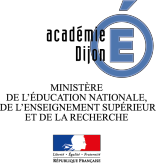 DEMANDE de Plan d’Accompagnement Personnalisé (PAP)Formulaire à joindre au dossierAnnée scolaire : 20..   / 20..A renseigner par l’élève (si majeur), ses parents ou son responsable légalou l’équipe éducativeNom, prénom et adresse de l’élève : …………………………………………………………………………………..………………………………………………………………………………………………………………………………………………………………………………………………………………………………………………………………Date de naissance : …………. / …………. / ………….Nom, prénom et adresse des responsables légaux : ………………………………………………………………...……………………………………………………………………………………………………………………………………………………………………………………………………………………………………………………………………………………………………………………………………………………………………………………………… Adresse électronique : ……………………………………………………@............................................................ N° de téléphone de la personne responsable ou de l’élève (si majeur) : ………………………………………….Ecole / Etablissement fréquenté(e) :………………………………………………………………………………………………………………………………………………………………………………………………………………………………………………………………Classe : …………………………………………………. Série ou spécialité : ………………………………………..Parmi les adaptations pédagogiques suivantes, lesquelles ont été mises en place ?: Un Programme Personnalisé de Réussite Educative (PPRE) a-t-il été mis en place par les enseignants ? Oui   Non Un Projet d’Accueil Individualisé (PAI) a-t-il été mis en place antérieurement ? Oui   NonL’élève bénéficie-t-il de prises en charge extérieures (orthophonie, ergothérapie…)  Oui           NonL’élève a-t-il déjà bénéficié d’aménagements d’épreuves d’examen/concours ?        Oui           NonPour quel examen/concours :………………………………………………………………………………………………………Pour quelle année scolaire : ……………………/………………….Quels aménagements ? (joindre éventuellement la photocopie de la décision de l’autorité administrative)………………………………………………………………………………………………………………………………Je soussigné(e) …………………………………………………………………………………………………………... sollicite la mise en place d’un plan d’accompagnement personnalisé.Fait à ………………………….., le ……………………..Signature de l’élève majeur ou de ses parents/responsable légal